Работен лист : Особини на растенијата и расејување на семињаОд претходната презентација имавме видеа кое ни опишуваа различни начини на  расејување на семиња.Но, може да кликнете и на оваа веб страна да ги видите повторно https://www.bbc.co.uk/bitesize/clips/znvfb9qВо оваа вежба треба да размислиш како се распространуваат семињата и да ги групираш во групи.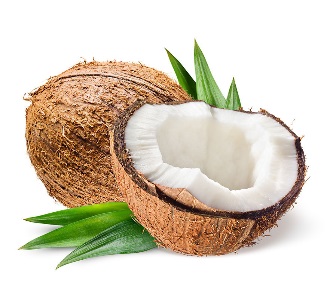 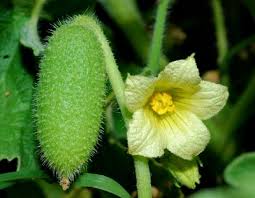 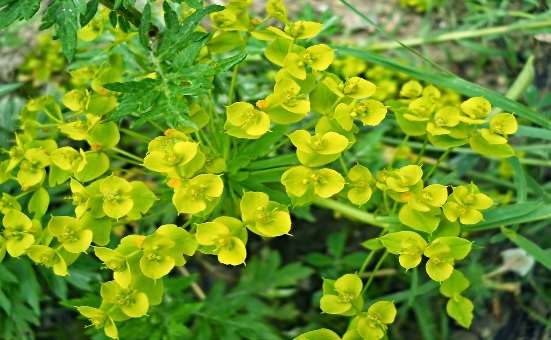       кокос                         дива краставица                     млечка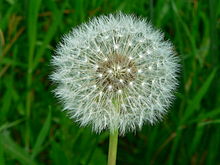 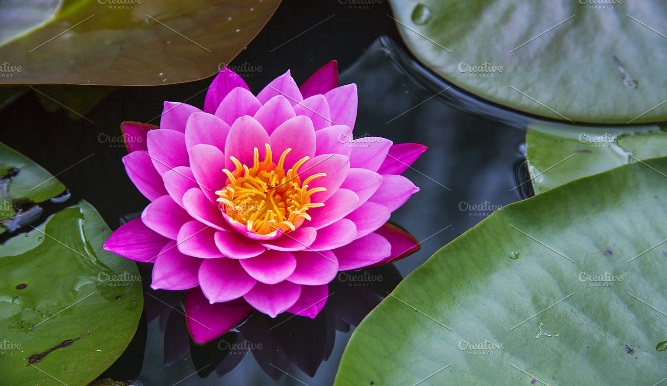              Глуварче                              Лотус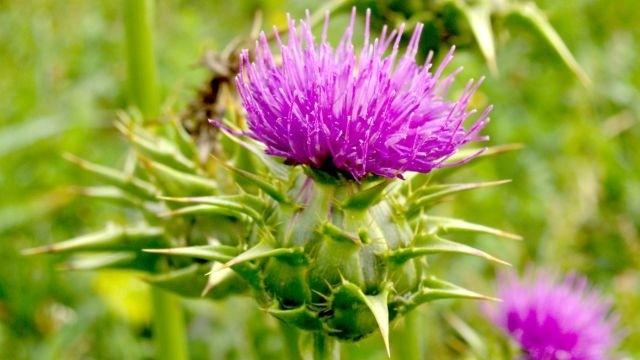 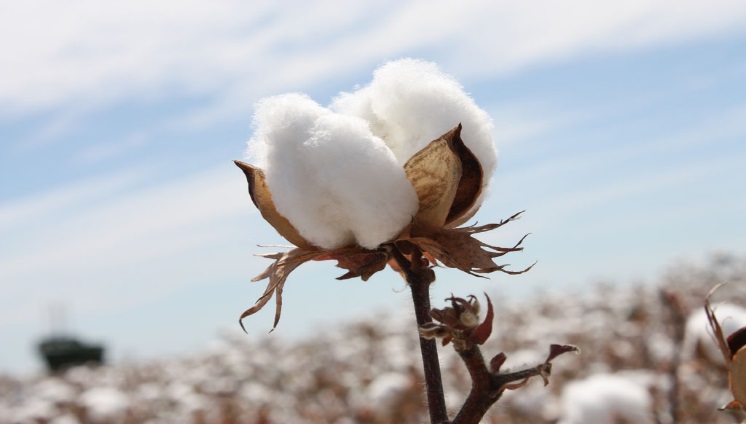           Магарешки трн                           Памук 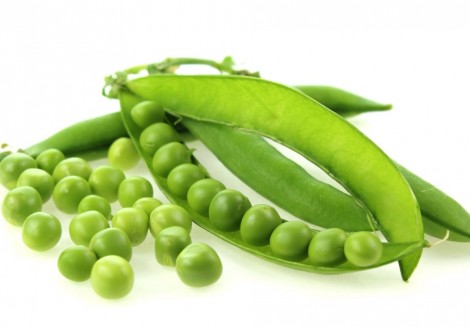 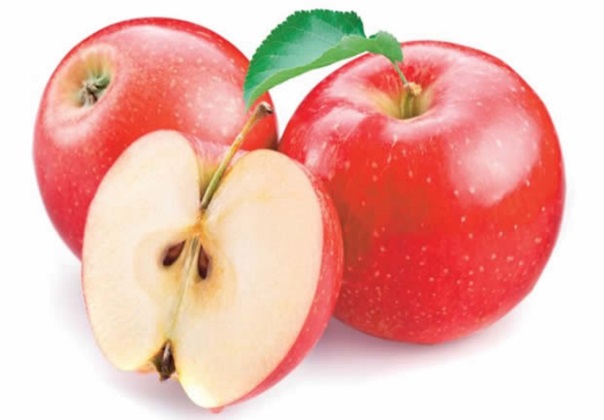 Грашок                                                            јаболко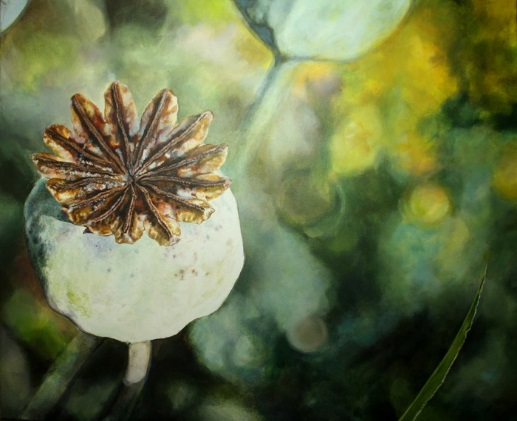 Афион Групирање на семињаЗа полесно да откриеме начин на расејување на одреден плод/семе ќе направиме клучеви за идентификација составени од неколку прашања за откривање на начинот на расејување според особини на плод/семе.Клучеви за идентификација на плод/семе кој се расејува преку исхрана на животниПрашања: Дали плодот има убава боја?               ДА/НЕДали плодот е вкусен?                          ДА/НЕДали плодот има убав мирис?             ДА/НЕДали плодот е сочен?                           ДА/НЕКлучеви за идентификација на плод/семе кој се расејува со ветарПрашања:Дали семето е ситно и лесно?                    ДА/НЕДали семето е суво?                                    ДА/НЕДали има пердувести додатоци?                ДА/НЕДали семето има крилести додатоци?       ДА/НЕКористејќи ги сликите погоре одговорете на овие прашања са секој плод/семе посебно и доколку повеќе од прашањата се ДА тогаш може да одредиме со кој метод се расејуваат плод/семка.Потоа пополнете ја табелата.опис на плодРасејување со водаРасејување со ветарРасејување со животноСо прскање на мешункаКокосДива крставицамлечкаГлуварчеЛотус Магарешки трнпамукГрашок 